Deltakerkontrakt Svalbard Turn 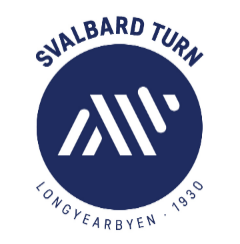 Når denne deltakerkontrakten er skannet og levert pr. e-post til post@svalbardturn.no, vil påmeldinga være fullstendig. For å forsikre oss at foreldre/foresatte har lest gjennom påmeldingen, ordensregler etc., ønsker vi en underskrift fra dere: Jeg godkjenner at __________________________(foresatt) og  ______________________________(deltaker)  
har meldt på mitt barn/ungdom til Svalbard Turn arrangement.  Egenandel på kr. 1500,- per person. Er det informasjon som trenere/leder bør vite om (medisiner, allergier etc.?  Jeg og mine foreldre/foresatte har lest gjennom ordensregler (se vedlegg), samt samtykke til publisering av bilder (se og kryss ut i vedlegg).   1. Ordensregler Alle må bidra til at turen skal bli en hyggelig opplevelse. Dette innebærer ro og orden. Alle Svalbard Turn sine turer er rusfrie arrangement. Dersom rusmiddel blir oppbevart eller brukt under turen, vil det bli rapportert til foreldre/foresatte, og kan eventuelt ende med hjemsendelse på foreldre/foresatte sin regning.  Dersom reglene for orden og oppførsel ikke blir overholdt, vil deltakeren/ene bli tatt ut av aktivitetene. Ved alvorlige regelbrudd, kan deltakeren/ene bli hjemsendt på foreldre/foresatte sin regning.  Ødeleggelser og hærverk må erstattes av den/de som har gjort det. 2. Samtykke til publisering av bilder og film   Bilder til internt bruk (Svalbard Turn sin hjemmeside, facebook) Jeg/vi gir samtykke til at bilder av meg/mitt/vårt barn kan brukes til internt bruk Ja:		Nei: 	 Bilder til bruk i Svalbardposten og andre aviser Jeg/vi gir samtykke til at bilder av meg/mitt/vårt barn kan publiseres i Svalbardposten og andre aviser Ja:		Nei:  ________________________	_________________________ Underskrift foreldre/foresatte	Underskrift deltaker				 